Allegato C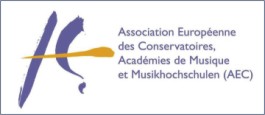 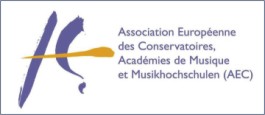         STUDENT APPLICATION FORM/ ERASMUS ECTSACADEMIC YEAR:      FIELD OF STUDY: 215 Music and performing artsThis application should be completed in BLACK and Block letters in order to easily copied and/or telefaxed.LIST OF INSTITUTION WHICH WILL RECEIVE THIS APPLICATION  FORM (in order of preference):LANGUAGE COMPETENCEWORK ESPERIENCE RELATED TO CURRENT STUDY (if relevant)PREVIOUS AND CURRENT STUDYSENDING ISTITUTION:Conservatorio di Musica di Stato di Cosenza “S. Giacomantonio”Portapiana – 87100 – Cosenza (Italy)Erasmus ID Code: I COSENZA 03Institutional coordinator- name, e-mail:Prof. Emanuele Cardi – erasmus@conservatoriodicosenza.itSTUDENT’S PERSONAL DATA(to be completed by the student applying)STUDENT’S PERSONAL DATA(to be completed by the student applying)Family name:      Date of birth:      Sex: 	 Male	 FemaleCurrent address: Current address is valid until:      Tel.:+      Fax: +      E-mail:      First name(s):      Place of birth:      Nationality:      Permanent address (if different):Tel.:+      Fax: +      E-mail:      InstitutionCountryPeriod of studyfrom          toPeriod of studyfrom          toDuration of stay (months)No. of expected ECTS credits1. Rimski-Korsakov State Conservatoryin St. PetersburgRussiaName of student: :      Sending institution: Conservatorio di Musica di Stato di Cosenza “S. Giacomantonio”Briefly state the reasons why you wish to study abroad: Mother tongue:       Language of instruction at home institution (if different):      Mother tongue:       Language of instruction at home institution (if different):      Mother tongue:       Language of instruction at home institution (if different):      Mother tongue:       Language of instruction at home institution (if different):      Mother tongue:       Language of instruction at home institution (if different):      Other languagesI have sufficient knowledge to follow lecturesI have sufficient knowledge to follow lecturesI need some extra preparationI need some extra preparationYESNOYESNOWork experience/ positionFirm / organizationDatesCountryDiploma/degree for which you are currently studying:      Number of higher education study years prior to departure abroad:      Have you already been studying abroad? Yes     No If Yes, when? At which institution      The attached Transcript of records includes full details of previous and current higher education study. Details not known at the time of application will be provided at a later stage.Student’s Signature:	 Date:      RECEIVING INSTITUTION We hereby acknowledge receipt of the application, the proposed learning agreement and the candidate’s Transcript of records.The above- mentioned student is  provisionally accepted at our institution   not accepted at our institution Departmental coordinator’s signature                                 Institutional coordinator’s signature_____________________________                                  _____________________________Date______________                                                       Date__________________